CONSTRUCTION PROJECT 
DESIGN BRIEF TEMPLATE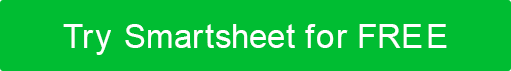 PROJECT NAMELOCATIONCONTRACT NO.CLIENT/OWNER NAMECONSTRUCTION PROJECT MANAGERDESIGN PROJECT MANAGEROWNER POINT OF CONTACT NAMEPHONEEMAILMAILING 
ADDRESSCONSTRUCTION POINT OF CONTACT NAMEPHONEEMAILMAILING 
ADDRESSDESIGNER POINT OF CONTACT NAMEPHONEEMAILMAILING 
ADDRESSPRECONSTRUCTION
Identify the project budget, schedule, and logistics.GENERAL SCOPE 
Give a summary of the project description. DELIVERY 
Identify the project delivery (design-build, design-bid-build, etc.).SPECIAL REQUIREMENTS 
Identify any special project requirements (sustainability, MEP, security, etc.).SCHEDULE DETAILS
Identify the projected timeline, important dates and deadlines, scheduling software, etc.DRAWINGS 
& DELIVERABLES
Describe the key deliverables for this project and provide web links to the drawings for this project.CONSTRAINTS & ASSUMPTIONS 
Describe any project constraints and assumptions. RISK MANAGEMENTDescribe the risk strategy, contingencies, and lessons learned.SUCCESS CRITERIADescribe any success criteria, self-perform details, etc.KEY PERSONNELList all key personnel for this project, including names, titles, and firms.BONDING/INSURANCE Describe any surety bond/insurance required for this project.SMALL BUSINESS & SUBCONTRACTINGDescribe any small business and/or subcontracting requirements for this project.COMMENTSDISCLAIMERAny articles, templates, or information provided by Smartsheet on the website are for reference only. While we strive to keep the information up to date and correct, we make no representations or warranties of any kind, express or implied, about the completeness, accuracy, reliability, suitability, or availability with respect to the website or the information, articles, templates, or related graphics contained on the website. Any reliance you place on such information is therefore strictly at your own risk.